                                                         Приблизительная смета                                                   Приложение № 1*Цена товара средняя, приблизительная на 11.01.2021 г.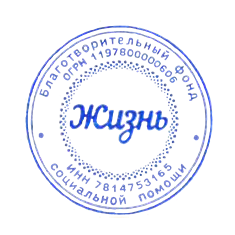 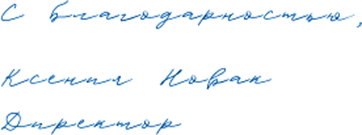 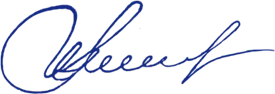 НаименованиеКол-во (шт)Стоимость (ср. цена руб.)ИзображениеСумма (руб)Нижнее белье для девочек и мальчиков100250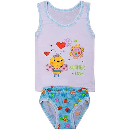 25 000,00Носки5050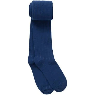 2 500,00Футболки100400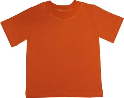 40 000,00Сандали20600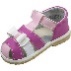 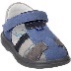 12 000,00Ветровки502000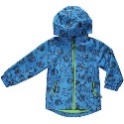 100 000,00Подгузники100750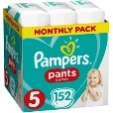 75 000,00Влажные салфетки100100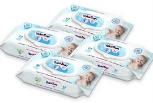 10 000,00Зубные щетки20070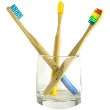 14 000,00Зубные пасты5050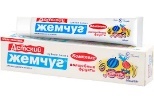 2 500,00Детский крем3040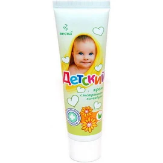 1 200,00Материалы для творчества (цв.бумага, клей, карандаши, краски, кисти, альбомы и т.д)В асс.В асс.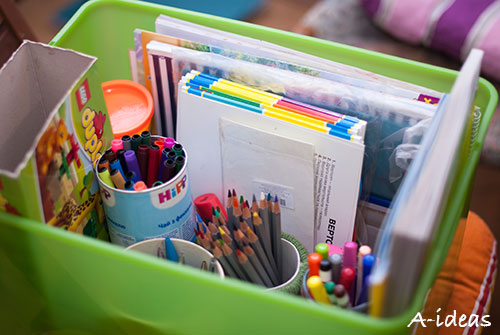 50 000,00Итого:332 200,00